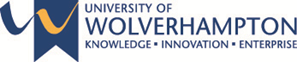 Request to conduct a remote Annual Progress Review / Progression ReviewThis form must be completed and returned to the RDSS Office: RDSS@wlv.ac.ukPlease return this form before the assessment date is agreed, but without delaying the organisation of the date.This form can be completed by the PGR student or the Independent Assessors. For RDSS use:	Forward to RSB Chair for approval.		Notify RSB of decision for reporting.Student name:Faculty:Student Number:Justification: Please provide reasons below for a remote APR (You are under no obligation to provide personal or confidential information here)Justification: Please provide reasons below for a remote APR (You are under no obligation to provide personal or confidential information here)Justification: Please provide reasons below for a remote APR (You are under no obligation to provide personal or confidential information here)Justification: Please provide reasons below for a remote APR (You are under no obligation to provide personal or confidential information here)Justification: Please provide reasons below for a remote APR (You are under no obligation to provide personal or confidential information here)Health and Well Being reasons - If you are a PGR student:Do you have a Tutor Awareness Sheet? Yes/ NoDoes your Tutor Awareness Sheet provide information that would support your request for an online APR? Yes/NoDo we have your permission to view your TAS for the purpose of this request? Yes/NoComments (optional):Other reasons – (text box will expand)Health and Well Being reasons - If you are a PGR student:Do you have a Tutor Awareness Sheet? Yes/ NoDoes your Tutor Awareness Sheet provide information that would support your request for an online APR? Yes/NoDo we have your permission to view your TAS for the purpose of this request? Yes/NoComments (optional):Other reasons – (text box will expand)Health and Well Being reasons - If you are a PGR student:Do you have a Tutor Awareness Sheet? Yes/ NoDoes your Tutor Awareness Sheet provide information that would support your request for an online APR? Yes/NoDo we have your permission to view your TAS for the purpose of this request? Yes/NoComments (optional):Other reasons – (text box will expand)Health and Well Being reasons - If you are a PGR student:Do you have a Tutor Awareness Sheet? Yes/ NoDoes your Tutor Awareness Sheet provide information that would support your request for an online APR? Yes/NoDo we have your permission to view your TAS for the purpose of this request? Yes/NoComments (optional):Other reasons – (text box will expand)Health and Well Being reasons - If you are a PGR student:Do you have a Tutor Awareness Sheet? Yes/ NoDoes your Tutor Awareness Sheet provide information that would support your request for an online APR? Yes/NoDo we have your permission to view your TAS for the purpose of this request? Yes/NoComments (optional):Other reasons – (text box will expand)Internal Assessor 1Internal Assessor 1Internal Assessor 2Internal Assessor 2Form completed byForm completed byDateDateApproved by Research Student Board – signature of chair, and date:Approved by Research Student Board – signature of chair, and date:Yes: No (with reason)Signature: